Avtale om legemiddelhåndteringBarnets navn:________________________________________	Født:_________________________Adresse:	____________________________________________________________________________Barnehage:__________________________________________	Avdeling: ______________________OmfangAvtalen er mellom barnehagen og barnets foreldre og omfatter:innlevering av legemidler til barnehagenmedisinering av barnet i barnehagenoppbevaring av legemidler i barnehagenAnsvarBarnehagen bistår foreldrene med legemiddelhåndteringen, men det er foreldrene som er ansvarlige for medisineringen. Foreldrene skal sørge for forsvarlig opplæring og informasjon til barnehagens personell. Barnehagen påtar seg å ha interne rutiner for legemiddelhåndteringen som sikrer forsvarlig legemiddelhåndtering. Oppgavene fordeles på følgende måte:Foreldrene skal sørge for:Å orientere barnehagen om behovet for medisinering.Å gi relevante opplysninger for legemiddelhåndteringen i forhold til barnets medisinske tilstand.At opplysninger på medisinoversikten er korrekt, herunder opplysninger om navn på legemiddel, administrasjonsform, dosering og doseringstidspunkt.Å opplyse om det er behov for særlig oppfølging/observasjoner i forbindelse med medisineringen.Levere legemiddel til barnehagen. Dersom medisinen krever oppmåling, skal medisinen leveres ferdig oppmålt til barnehagen.At dosetten eller tilsvarende inneholder riktig legemiddel og riktig mengde. Dosetten skal være merket med barnets navn, innhold, tidspunkt for utlevering og aktuelle datoer.Å opplyse om eventuelle endringer i legemiddelhåndteringen.Barnehagen skal sørge for: At legemidler oppbevares forsvarlig.Å gi legemidler i henhold til legemiddeloversikten og denne avtalen.Å varsle foreldre om eventuelle avglemte doser.Å følge veiledning for uventede hendelse og varsle foreldrene ved uventede hendelser.Å dokumentere legemiddelhåndteringen i relevante skjemaer.At daglig leder legger til rette for at ansatte som skal bistå med legemiddelhåndteringen får nødvendig opplæring.Å kontakte fastlege/behandlende lege dersom det er behov for bistand fra helsepersonell.Å kontakte legevakten eller 113 dersom alvoret i situasjonen tilsier det.At avtalen og de ulike skjemaene oppbevares i barnets legemiddelperm.At personvernet ivaretas.SkjemaFølgende skjemaer er vedlagt denne avtalen:			Legemiddeloversikt							JA      NEI 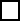 Mottak av legemidler							JA      NEI Signaturskjema for utlevering av legemidler				JA      NEI _______________________________________		___________________________________Dato/ Underskrift foreldre				Dato/ Underskrift daglig leder(Ved endringer i overnevnte ber vi om at barnehagen får skriftlig informasjon om dette)Følgende personer fra barnehagen vil bistå barnet med legemiddelhåndtering: 1. ____________________________________________________________________________2. ____________________________________________________________________________3. ____________________________________________________________________________Medisinsk tilstand (relevant info om sykdomstilstand og symptomer): Kompetanse/opplæringHvilken kompetanse er nødvendig for personalet som skal bistå legemiddelhåndteringen: Hvem skal gi denne opplæringen? Uventede hendelserDersom det oppstår uventede hendelser/komplikasjoner, enten det gjelder selve medisineringen eller barnets helsetilstand må barnehagen varsle foreldrene. Feil rapporteres gjennom barnehagens avvikssystem og meldes til foreldrene. Dette følges opp av daglig leder. Type uventede hendelser/anfall: Symptomer på uventede hendelser/anfall: Hva skal personalet gjøre: Hvilke medisiner skal gis ved uventede hendelser/anfall: Hva kan personalet gjøre for å hjelpe barnet: SamtykkeerklæringFor at barnehagen skal kunne be om bistand fra helsestasjon må foreldrene samtykke. Gis et slikt samtykke?JA      NEI 